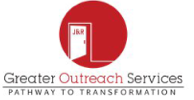 PERSONALEDUCATION AND TRAINING (Please include copy of transcripts, originals will be required upon employment)EMPLOYMENT HISTORY (Please give accurate, complete, full-time and part-time employment.  Start with your present or most recent employer.  (SEE RESUME is not acceptable.)EMPLOYMENT HISTORY (cont)  (SEE RESUME is not acceptable.)I understand that <your agency name> is an “At Will” employer in the state of North Carolina and if hired, I have the right to terminate employment at any time, for any reason.  Likewise, the company may terminate employment at any time, for any reason, with or without cause or notice.  I certify that I have given true, accurate and complete information on this form to the best of my knowledge. In the event confirmation is needed in connection with my work, I authorize education institutions, associations, registration and licensing boards, and others to furnish whatever detail is available concerning my qualifications.  I authorize investigation of all statements made in this application and understand that false information or documentation, or a failure to disclose relevant information may be grounds for rejection of my application, disciplinary action or dismissal if I am employed, and (or) criminal action.  I further understand that dismissal upon employment shall be mandatory if fraudulent disclosures are given to meet position qualifications. ________________Signature (unsigned applications will not be processed)					Date________Greater Outreach Services, LLP Demographic InformationLast Name                                                  First                                               Middle DateStreet Address                                            Mailing AddressHome TelephoneCity      State                                         Zip                                             County   Business Telephone(        )Are you related to anybody now working for this agency?    __ __ Yes          ____ NoIf yes, whom: _________ ______________________ 		          Relationship:  _________________Are you related to anybody now working for this agency?    __ __ Yes          ____ NoIf yes, whom: _________ ______________________ 		          Relationship:  _________________Have you ever applied for employment with us?    ____ Yes          _ ___ No          If yes, year: ________Have you ever applied for employment with us?    ____ Yes          _ ___ No          If yes, year: ________Are you legally eligible for employment in the United States?                                       When are you available to begin work?  Are you legally eligible for employment in the United States?                                       When are you available to begin work?  SchoolName/LocationGraduateYes or NoCourse of StudyType of Degree ReceivedHigh SchoolCollege orUniversityBusiness or Technical SchoolGraduate SchoolOther special training or skills (languages, machine operation, etc.)____ Sign Language                __ Foreign Language (specify __ ____ Braille Skills          ____ Dictation____ Medical Transcription     ____ Typing (specify wpm ________)                                 ____ Calculator              ____ ShorthandSoftware (Circle):         Word                  Excel                   Desktop Publishing                                 WindowsOther: ________________________________________________________________________________________________________________________________________________________________________________________________________________________________Other special training or skills (languages, machine operation, etc.)____ Sign Language                __ Foreign Language (specify __ ____ Braille Skills          ____ Dictation____ Medical Transcription     ____ Typing (specify wpm ________)                                 ____ Calculator              ____ ShorthandSoftware (Circle):         Word                  Excel                   Desktop Publishing                                 WindowsOther: ________________________________________________________________________________________________________________________________________________________________________________________________________________________________Other special training or skills (languages, machine operation, etc.)____ Sign Language                __ Foreign Language (specify __ ____ Braille Skills          ____ Dictation____ Medical Transcription     ____ Typing (specify wpm ________)                                 ____ Calculator              ____ ShorthandSoftware (Circle):         Word                  Excel                   Desktop Publishing                                 WindowsOther: ________________________________________________________________________________________________________________________________________________________________________________________________________________________________Other special training or skills (languages, machine operation, etc.)____ Sign Language                __ Foreign Language (specify __ ____ Braille Skills          ____ Dictation____ Medical Transcription     ____ Typing (specify wpm ________)                                 ____ Calculator              ____ ShorthandSoftware (Circle):         Word                  Excel                   Desktop Publishing                                 WindowsOther: ________________________________________________________________________________________________________________________________________________________________________________________________________________________________Other special training or skills (languages, machine operation, etc.)____ Sign Language                __ Foreign Language (specify __ ____ Braille Skills          ____ Dictation____ Medical Transcription     ____ Typing (specify wpm ________)                                 ____ Calculator              ____ ShorthandSoftware (Circle):         Word                  Excel                   Desktop Publishing                                 WindowsOther: ________________________________________________________________________________________________________________________________________________________________________________________________________________________________List fields of work for which you are licensed, registered, or certified:Registration ____________________________________    State __________          Number _________________          Date __________Registration ____________________________________    State __________          Number _________________          Date __________License Type____________________________________    NPI no.______________  Taxonomy______________________List fields of work for which you are licensed, registered, or certified:Registration ____________________________________    State __________          Number _________________          Date __________Registration ____________________________________    State __________          Number _________________          Date __________License Type____________________________________    NPI no.______________  Taxonomy______________________List fields of work for which you are licensed, registered, or certified:Registration ____________________________________    State __________          Number _________________          Date __________Registration ____________________________________    State __________          Number _________________          Date __________License Type____________________________________    NPI no.______________  Taxonomy______________________List fields of work for which you are licensed, registered, or certified:Registration ____________________________________    State __________          Number _________________          Date __________Registration ____________________________________    State __________          Number _________________          Date __________License Type____________________________________    NPI no.______________  Taxonomy______________________List fields of work for which you are licensed, registered, or certified:Registration ____________________________________    State __________          Number _________________          Date __________Registration ____________________________________    State __________          Number _________________          Date __________License Type____________________________________    NPI no.______________  Taxonomy______________________Current or Last Employer:   Current or Last Employer:   Job Title:  Address:  Address:  Starting Salary      Supervisor:   Telephone:   Supervisor:   Telephone:   Current/Ending Salary  Reason for Leaving:  Reason for Leaving:  May we contact employer?  Employed (state month/year)Full Time: From __________                  To _____Part Time: From ___________________                  To _____________________If part time, hours per week?  (             )List major duties: __ ________________________________________________________ _____________________________________________________________________________________________________________________________________________________________________________________________________________________________________________If supervisor responsibility, number of employees supervised by you: ____________________List major duties: __ ________________________________________________________ _____________________________________________________________________________________________________________________________________________________________________________________________________________________________________________If supervisor responsibility, number of employees supervised by you: ____________________Employer: :  Employer: :  Job Title: Address:     Address:     Starting Salary       $                     Per   Supervisor:  Telephone:  Supervisor:  Telephone:  Current/Ending Salary   $            Per   Reason for Leaving:   Reason for Leaving:   Reason for Leaving:   Employed (state month/year)Full Time: From ____________                  To ______________ Part Time: From ___________________                  To _____________________If part time, hours per week?  (             )List major duties: ___._____________________________________________________________________________________________________________________________________________________________________________________________________________________________________________________________________________________________________________________If supervisor responsibility, number of employees supervised by you: ____________________List major duties: ___._____________________________________________________________________________________________________________________________________________________________________________________________________________________________________________________________________________________________________________________If supervisor responsibility, number of employees supervised by you: ____________________Employer:  Employer:  Job Title:  Address:    Address:    Starting Salary       $                   Per  Supervisor:   Telephone:   Supervisor:   Telephone:   Current/Ending Salary      $           Per  Reason for Leaving:Reason for Leaving:Reason for Leaving:Employed (state month/year)Full Time: From ___________________                  To _____________________Part Time: From ___ _____________                  To _____ ________________If part time, hours per week?  (            )List major duties: _____________________________________________________ _____________________________________________________________________________________________________________________________________________________________________________________________________________________________________________If supervisor responsibility, number of employees supervised by you: ____________________List major duties: _____________________________________________________ _____________________________________________________________________________________________________________________________________________________________________________________________________________________________________________If supervisor responsibility, number of employees supervised by you: ____________________Employer:Employer:Job Title:Address:Address:Starting Salary                   $                   PerSupervisor:Telephone:Supervisor:Telephone:Current/Ending Salary      $                   PerReason for Leaving:Reason for Leaving:Reason for Leaving:Employed (state month/year)Full Time: From ___________________                  To _____________________Part Time: From ___________________                  To _____________________  If part time, hours per week?  (             )List major duties: _______________________________________________________________________________ _____________________________________________________________________________________________________________________________________________________________________________________________________________________________________________If supervisor responsibility, number of employees supervised by you: ____________________List major duties: _______________________________________________________________________________ _____________________________________________________________________________________________________________________________________________________________________________________________________________________________________________If supervisor responsibility, number of employees supervised by you: ____________________Employer:Employer:Job Title:Address:Address:Starting Salary                   $                   PerSupervisor:Telephone:Supervisor:Telephone:Current/Ending Salary      $                   PerReason for Leaving:Reason for Leaving:May we contact employer?Employed (state month/year)Full Time: From ___________________                  To _____________________Part Time: From ___________________                  To _____________________If part time, hours per week?  (             )List major duties: _______________________________________________________________________________ _____________________________________________________________________________________________________________________________________________________________________________________________________________________________________________If supervisor responsibility, number of employees supervised by you: ____________________List major duties: _______________________________________________________________________________ _____________________________________________________________________________________________________________________________________________________________________________________________________________________________________________If supervisor responsibility, number of employees supervised by you: ____________________Employer:Employer:Job Title:Address:Address:Starting Salary                   $                   PerSupervisor:Telephone:Supervisor:Telephone:Current/Ending Salary      $                   PerReason for Leaving:Reason for Leaving:Reason for Leaving:Employed (state month/year)Full Time: From ___________________                  To _____________________Part Time: From ___________________                  To _____________________If part time, hours per week?  (             )List major duties: _______________________________________________________________________________ _____________________________________________________________________________________________________________________________________________________________________________________________________________________________________________If supervisor responsibility, number of employees supervised by you: ____________________List major duties: _______________________________________________________________________________ _____________________________________________________________________________________________________________________________________________________________________________________________________________________________________________If supervisor responsibility, number of employees supervised by you: ____________________Employer:Employer:Job Title:Address:Address:Starting Salary                   $                   PerSupervisor:Telephone:Supervisor:Telephone:Current/Ending Salary      $                   PerReason for Leaving:Reason for Leaving:Reason for Leaving:Employed (state month/year)Full Time: From ___________________                  To _____________________Part Time: From ___________________                  To _____________________If part time, hours per week?  (             )List major duties: _______________________________________________________________________________ _____________________________________________________________________________________________________________________________________________________________________________________________________________________________________________If supervisor responsibility, number of employees supervised by you: ____________________List major duties: _______________________________________________________________________________ _____________________________________________________________________________________________________________________________________________________________________________________________________________________________________________If supervisor responsibility, number of employees supervised by you: ____________________Employer:Employer:Job Title:Address:Address:Starting Salary                   $                   PerSupervisor:Telephone:Supervisor:Telephone:Current/Ending Salary      $                   PerReason for Leaving:Reason for Leaving:Reason for Leaving:Employed (state month/year)Full Time: From ___________________                  To _____________________Part Time: From ___________________                  To _____________________  If part time, hours per week?  (             )List major duties: _______________________________________________________________________________ _____________________________________________________________________________________________________________________________________________________________________________________________________________________________________________If supervisor responsibility, number of employees supervised by you: ____________________List major duties: _______________________________________________________________________________ _____________________________________________________________________________________________________________________________________________________________________________________________________________________________________________If supervisor responsibility, number of employees supervised by you: ____________________Have you ever been convicted of an offense against the law other than a minor traffic violation?  (A conviction does not mean you cannot be hired.  The offense and how recently you were convicted will be evaluated in relation to the job for which you are applying.)  ____ Yes    ____ No     (If yes, explain fully on an additional sheet.)Have you served in the U.S. Armed Forces?    ____ Yes    ____ No	If yes, were you discharged honorably?            ____ Yes    ____ NoAre you a member of the Military Reserves?    ____ Yes    ____ NoCheck the types of work you will accept:____ Permanent Full-Time_____ Part-Time_____ Seasonal 			____ Any of the AboveOur agency provides Mental Health and Substance Abuse services in  _________, ___________ Counties.  Please indicate your preferences.County:            ______________________________________________________________________ Population:       ____ Mental Health         ____ Substance Abuse        _____    DD           ____ Adult                 ____ ChildSalary Expectations: ___________________			From whom or where did you learn of our agency and this vacancy? _________________________________________________Have you ever been convicted of an offense against the law other than a minor traffic violation?  (A conviction does not mean you cannot be hired.  The offense and how recently you were convicted will be evaluated in relation to the job for which you are applying.)  ____ Yes    ____ No     (If yes, explain fully on an additional sheet.)Have you served in the U.S. Armed Forces?    ____ Yes    ____ No	If yes, were you discharged honorably?            ____ Yes    ____ NoAre you a member of the Military Reserves?    ____ Yes    ____ NoCheck the types of work you will accept:____ Permanent Full-Time_____ Part-Time_____ Seasonal 			____ Any of the AboveOur agency provides Mental Health and Substance Abuse services in  _________, ___________ Counties.  Please indicate your preferences.County:            ______________________________________________________________________ Population:       ____ Mental Health         ____ Substance Abuse        _____    DD           ____ Adult                 ____ ChildSalary Expectations: ___________________			From whom or where did you learn of our agency and this vacancy? _________________________________________________Have you ever been convicted of an offense against the law other than a minor traffic violation?  (A conviction does not mean you cannot be hired.  The offense and how recently you were convicted will be evaluated in relation to the job for which you are applying.)  ____ Yes    ____ No     (If yes, explain fully on an additional sheet.)Have you served in the U.S. Armed Forces?    ____ Yes    ____ No	If yes, were you discharged honorably?            ____ Yes    ____ NoAre you a member of the Military Reserves?    ____ Yes    ____ NoCheck the types of work you will accept:____ Permanent Full-Time_____ Part-Time_____ Seasonal 			____ Any of the AboveOur agency provides Mental Health and Substance Abuse services in  _________, ___________ Counties.  Please indicate your preferences.County:            ______________________________________________________________________ Population:       ____ Mental Health         ____ Substance Abuse        _____    DD           ____ Adult                 ____ ChildSalary Expectations: ___________________			From whom or where did you learn of our agency and this vacancy? _________________________________________________INQUIRIES RELEASE AND CONSENTIn connection with my application for employment, contract for services, or internship with Greater Outreach Services, LLP Residential Services, I, the undersigned, understand and consent that a consumer report, which may contain public record information, will be requested.   This report may include the following types of information: names and dates of previous employers, reason for termination of employment, work experience, etc.  I further understand that such report may contain public record information concerning my driving record, credit, bankruptcy proceedings, criminal records, etc., from federal, state and other agencies which maintain such records.I authorize, without reservation, any party or agency contacted by this employer to furnish the above mentioned information.  A facsimile or other copy of this release/consent bearing my signature is as valid as the original.  For purposes of gathering this information, I agree to supply the following information:Please print the following informationINQUIRIES RELEASE AND CONSENTIn connection with my application for employment, contract for services, or internship with Greater Outreach Services, LLP Residential Services, I, the undersigned, understand and consent that a consumer report, which may contain public record information, will be requested.   This report may include the following types of information: names and dates of previous employers, reason for termination of employment, work experience, etc.  I further understand that such report may contain public record information concerning my driving record, credit, bankruptcy proceedings, criminal records, etc., from federal, state and other agencies which maintain such records.I authorize, without reservation, any party or agency contacted by this employer to furnish the above mentioned information.  A facsimile or other copy of this release/consent bearing my signature is as valid as the original.  For purposes of gathering this information, I agree to supply the following information:Please print the following informationINQUIRIES RELEASE AND CONSENTIn connection with my application for employment, contract for services, or internship with Greater Outreach Services, LLP Residential Services, I, the undersigned, understand and consent that a consumer report, which may contain public record information, will be requested.   This report may include the following types of information: names and dates of previous employers, reason for termination of employment, work experience, etc.  I further understand that such report may contain public record information concerning my driving record, credit, bankruptcy proceedings, criminal records, etc., from federal, state and other agencies which maintain such records.I authorize, without reservation, any party or agency contacted by this employer to furnish the above mentioned information.  A facsimile or other copy of this release/consent bearing my signature is as valid as the original.  For purposes of gathering this information, I agree to supply the following information:Please print the following informationLast Name                                                              First                                                  Middle                                 Maiden       Last Name                                                              First                                                  Middle                                 Maiden       Last Name                                                              First                                                  Middle                                 Maiden       Current Address:	Current Address:	SS#:   City/State/Zip:	City/State/Zip:	County:Previous Address, If at Above Address Less Than 3 Years:Previous Address, If at Above Address Less Than 3 Years:Previous Address, If at Above Address Less Than 3 Years:Date of Birth:(optional)Race:(optional)Gender:Drivers License #:State of Issue:Date Issued:I hereby fully release and discharge Greater Outreach Services, LLP Residential Services their respective affiliates, subsidiaries, directors, officers, employees, agents, and attorneys thereof, and each of them, and any individual, organization, entity, agency, or other source providing information to above named employer, from all claims and damages arising out of or relating to any investigation of my background for employment purposes. I have the right to make a request, upon proper identification, of all the information obtained from the consumer report agency.Date:                                                      Signature: I hereby fully release and discharge Greater Outreach Services, LLP Residential Services their respective affiliates, subsidiaries, directors, officers, employees, agents, and attorneys thereof, and each of them, and any individual, organization, entity, agency, or other source providing information to above named employer, from all claims and damages arising out of or relating to any investigation of my background for employment purposes. I have the right to make a request, upon proper identification, of all the information obtained from the consumer report agency.Date:                                                      Signature: I hereby fully release and discharge Greater Outreach Services, LLP Residential Services their respective affiliates, subsidiaries, directors, officers, employees, agents, and attorneys thereof, and each of them, and any individual, organization, entity, agency, or other source providing information to above named employer, from all claims and damages arising out of or relating to any investigation of my background for employment purposes. I have the right to make a request, upon proper identification, of all the information obtained from the consumer report agency.Date:                                                      Signature: 